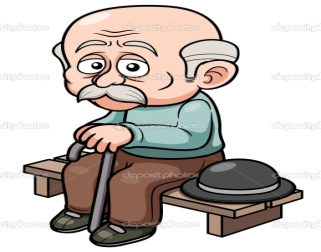 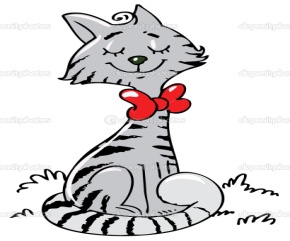 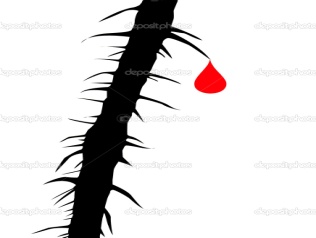 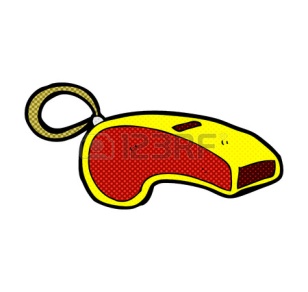 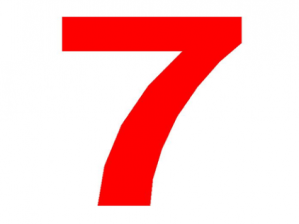  d..d..    k..d..   d..k..n   ..üd..k   ..e..i                            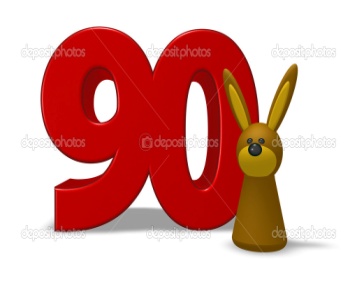 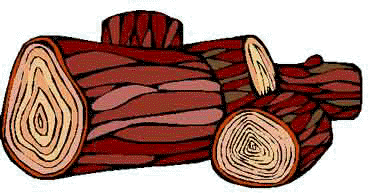 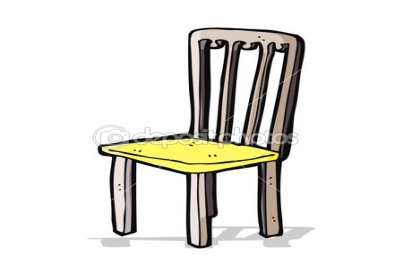 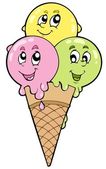 d..ks..n      ..d..n     s..nd..ly..   d..nd..rm..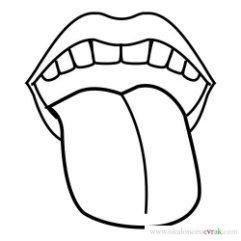 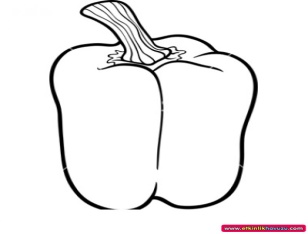 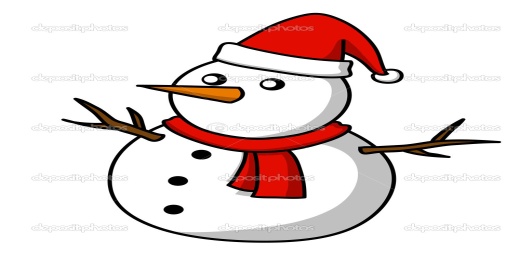 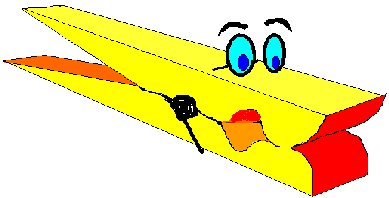              ..il       d..lm..  k..r..an a..am	m..an..al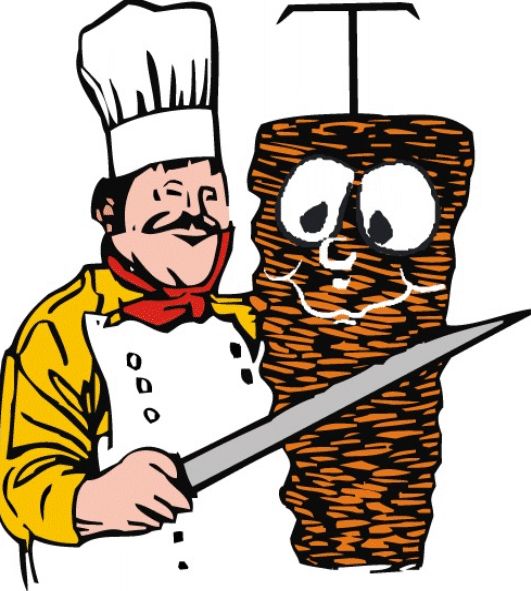 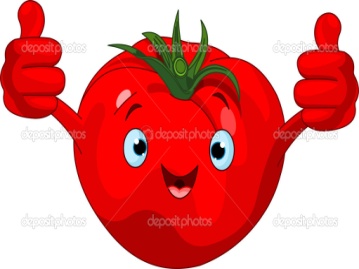 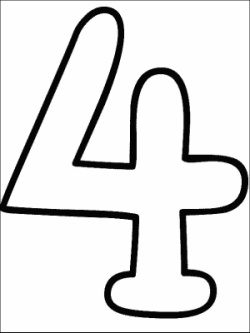  ..ön..r             d..m..te..	  d..r..Meral ......... yedi.	Dursun ........kırdı.		Selma .......kere saydı.